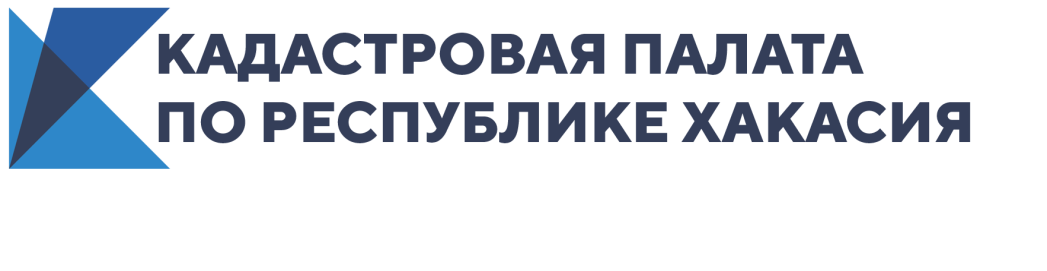 Кадастровая палата по Республике Хакасия перешла на единый номер исходящих звонковТеперь все исходящие звонки от филиалов Федеральной кадастровой палаты, в том числе от Кадастровой палаты Хакасии, будут поступать с номеров с телефонным кодом Москвы – 8 (495) 587-80-77 или 8 (495) 598-58-71.Советуем вам брать трубку, звонок сотрудника Кадастровой палаты может оказаться важным для вас. Возможно, сотрудник планирует: Уточнить недостающую информацию.Согласовать с вами точные дату и место выездного приёма или доставки готовых документов.Согласовать время для оказания консультации.Обратите внимание! Чтобы позвонить в региональное отделение Федеральной кадастровой палаты, нужно набрать номер конкретного филиала с кодом субъекта.Например, если вы хотите позвонить в Кадастровую палату по Республике Хакасия, вы набираете номер 8 (3902) 35-84-96. Но если сотрудник Кадастровой палаты по Республике Хакасия что-то хочет уточнить у вас, он позвонит вам с 8 (495) 587-80-77 или 8 (495) 598-58-71.Контакты для СМИТатьяна Бородинаспециалист по связям с общественностьюКадастровая палата по Республике Хакасия8 (3902) 35 84 96 (доб.2271)Press@19.kadastr.ru655017, Абакан, улица Кирова, 100, кабинет 105.